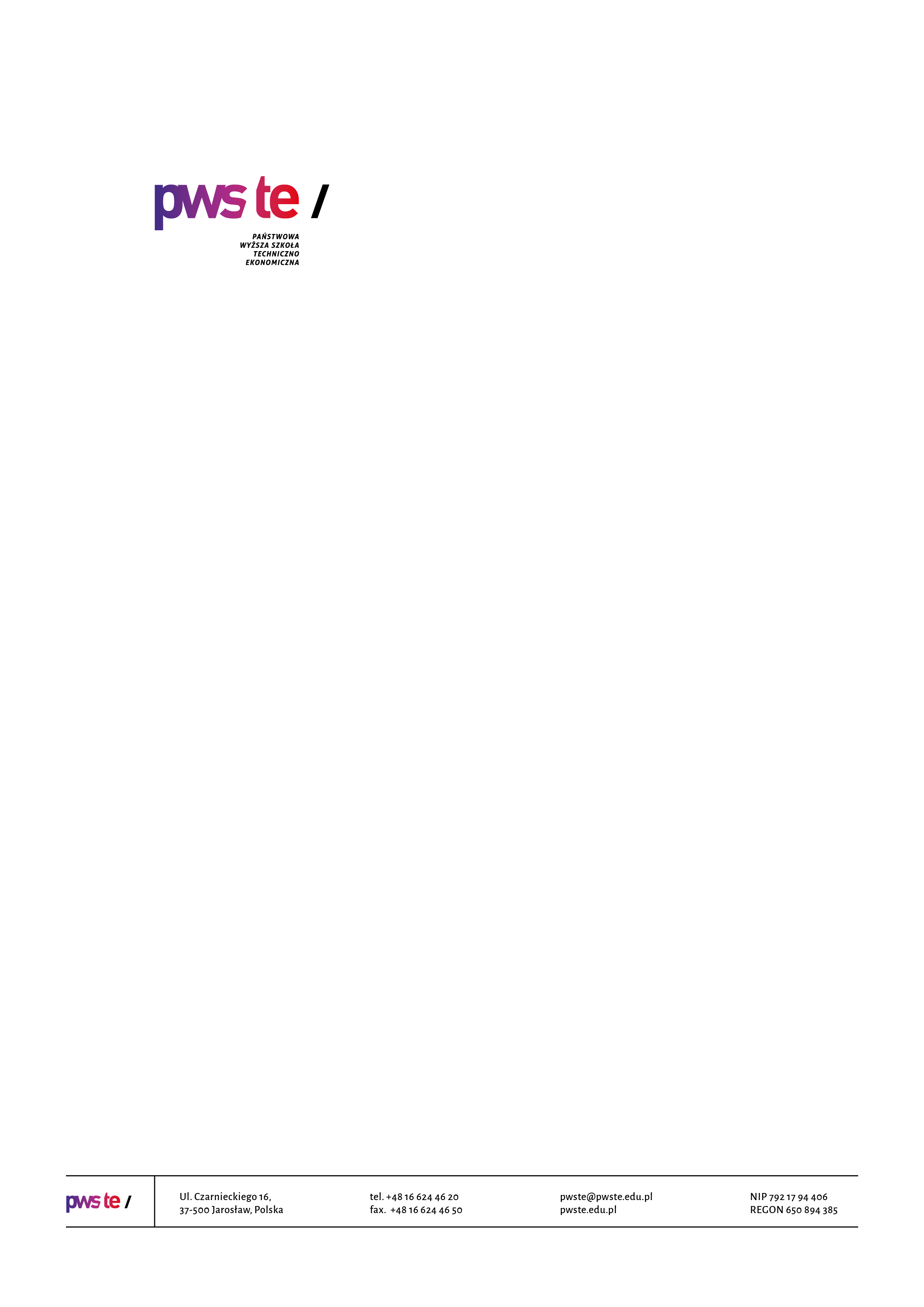 Raport z badańrok akademicki 2020/2021Ankieta oceny jakości prowadzenia zajęć dydaktycznych 
z wykorzystaniem metod i technik kształcenia na odległość przez nauczyciela akademickiegoInstytut Inżynierii TechnicznejOpracowanie:Dział KształceniaJarosław, luty 2021WprowadzenieW dniach od 18 grudnia 2020 roku do 15 stycznia 2021 roku zostało przeprowadzone badanie ankietowe wśród nauczycieli akademickich Instytutu Inżynierii Technicznej zatrudnionych na podstawie umowy o pracę w roku akademickim 2020/2021 w Państwowej Wyższej Szkole Techniczno-Ekonomicznej im. ks. Bronisława Markiewicza w Jarosławiu.Celem przeprowadzonego badania było uzyskanie opinii nauczycieli akademickich na temat jakości prowadzenia zajęć dydaktycznych z wykorzystaniem metod i technik kształcenia na odległość.Badanie zostało zrealizowane na podstawie elektronicznego kwestionariusza ankiety, który umieszczony został w powiązanej z systemem USOS, aplikacji Ankieter.W badaniu udział wzięło 25 nauczycieli akademickich Instytutu Inżynierii Technicznej, co stanowiło ponad 52% wszystkich nauczycieli zatrudnionych w roku akademickim 2020/2021 w niniejszym Instytucie.Zebrany materiał został poddany szczegółowej analizie i przedstawiony w niniejszym raporcie. Ze względu na ilościowy charakter, dane zostały zaprezentowane w formie diagramów oraz tabel.Struktura grupy respondentówJak Pani/Pan ocenia motywację STUDENTÓW do nauki w czasie prowadzenia zajęć zdalnych?Inne uwagiwśród studentów występują trudności z dostępem do płatnego oprogramowania. Dodatkowo niektórzy studenci nie mają odpowiedniego wydajnych komputerów do pracy w domu;motywacja podobna jak w przypadku zajęć w trybie stacjonarnym;większość studentów chętnie wchodzi z w interakcję z prowadzącym w trakcie zajęć. Pewną niedogodnością dla mnie jest, że uczestniczą w zajęciach bez włączonej kamery;jedni mają motywację bardzo dużą inni mniejszą a jeszcze inni bardzo słabą. Ci pierwsi stanowią jednak większość;tylko nieliczni słuchacze wykazują aktywną postawę;motywacja pojedynczych studentów może budzić zastrzeżenia;wysoka motywacja studentów jest wynikiem zadań wykonywanych na ocenę w zadanym czasie. Brak ocen z zadania lub ram czasowych powoduje „rozleniwienie” i dekoncentrację;zajęć praktycznych np. laboratoryjnych nie można prowadzić w sposób w całości zdalny. Uczelnia nie dostosowała liczebności grup do wymagań sanitarno-epidemiologicznych. Prowadzenie zajęć 
w systemie hybrydowym, także jest co najmniej utrudnione (niemożliwe?), gdy sale dydaktyczne/laboratoryjne są nieogrzewane, a temperatury na zewnątrz są ujemne;zauważam wzrost zainteresowania nauką bardziej studentów weekendowych;przy zajęciach zdalnych kontakt z większością studentów jest minimalny, zatem trudno ocenić stopień motywacji studentów. Studenci na ogół wykonują polecenia w zakresie podstawowym, nie wykazując inicjatywy. Prowadzący ma ograniczone możliwości aktywizowania studentów;podejście studentów jest bardzo zróżnicowane;brak motywacji również w warunkach stacjonarnych;studenci którzy mieli problemy z Internetem lub byli w czasie zajęć w pracy prosili o nagranie wykładu, laboratoriów w celu odtworzenia w innym dogodnym terminie. Podobnie było z ćwiczeniami, które sprawiały im trudność prosili o zgodę o nagrywanie;wszyscy są obecni na zajęciach i uczestniczą w nich do końca;motywacja indywidualna studentów jest zróżnicowana. Są studenci bardzo zaangażowani, ale też tacy, którzy w minimalnym stopniu realizują wymagane efekty uczenia się. Wydaje się, że zajęcia zdalne niestety nie są dobrą formą zajęć jeśli chodzi o motywację tych słabszych studentów;studenci zadają pytania, upewniają się czy dobrze rozumieją, zgłaszają się jeżeli coś nie wychodzi, pracują na udostępnionych plikach;bardzo zróżnicowane;brak – 3 osoby.Jak Pani/Pan ocenia skuteczność realizacji zajęć zdalnych w kontekście zdobywania wiedzy, umiejętności, kompetencji społecznych?Czy w przyszłości chciałaby Pani/chciałby Pan żeby część zajęć była prowadzona zdalnie?Największą trudność w technicznych aspektach edukacji zdalnej sprawiło Pani/Panu?raczej brak trudności technicznych, jednakże bardzo dużo czasu pochłania przygotowanie materiałów do zajęć i sprawdzanie prac studentów oraz konieczność uciążliwego wypełniania sprawozdań 
z realizacji zajęć;nie było trudności;brak służbowego komputera i szybkiego łącza (dostępu do Internetu);kształtowanie umiejętności praktycznych;nauka programów i brak spojrzenia na monitory studentów. W sali widać kilka na raz a w teamsach tylko jeden ten udostępniony;u 20% studentów występują braki (lub są złej jakości) w sprzęcie komputerowym (mikrofon, kamerka). u 30% słabo (z problemami) działa Internet;brak ms teams oraz platforma moodel w pełni wystarczają do sprawnego i efektywnego prowadzenia zajęć;przygotowanie nowych treści do zajęć w całości prowadzonych zdalnie;brak trudności – 2 osoby;oferowane przez PWSTE narzędzia informatyczne są łatwe w obsłudze. Kłopotem jest jedynie czasami przeciążony serwer usługowy, co implikuje trudności z płynnością transmisji danych (głos, obraz);brak problemów technicznych;brak bezpośredniego kontaktu ze studentami nie posiadającymi mikrofonu lub mającymi problemy 
z połączeniem. Brak kontroli aktywności nad omawianym zagadnieniem podczas indywidualnego omawiania projektu z zainteresowaną osoba;brak problemów;nie stwierdzam;wprowadzanie ad hoc;problemy z Internetem u studentów, brak dobrego połączenia głosowego, za słaba sieć na połączenie video;biegłe opanowanie prowadzenia zajęć na platformie teams wykorzystując wszystkie możliwości techniczne tej platformy;pogodzenie autoryzacji studenckich kont shell z mechanizmem blokowania kont na serwerze LDAP;brak technicznych trudności, posiadam w domu przystosowane biuro do pracy zdalnej, prędkość przesyłu danych powyżej 100Mb/s zapewnia stabilne działanie połączenia internetowego;niestabilność Internetu u studentów;brak – 2 osoby.Największą trudność, z punktu widzenia organizacji procesu dydaktycznego, sprawiło Pani/Pan?5.1.) komentarzbrak kontaktu bezpośredniego uniemożliwia reakcję i wpływ na postawę na studentów.5.2.) komentarztrudno określić.5.3.) komentarzjest to niezwykle trudne przez dłuższy czas na wykładzie.5.4.) komentarzprzygotowanie sprawdzianów tak aby zminimalizować studentom możliwość posługiwania się dostępem do materiałów pomocniczych i kontaktów między sobą np. telefonicznie.5.5.) komentarzw dużym stopniu;należy odpowiednio przygotowywać studenckie prace tak aby pole martwe, którego prowadzący nie kontroluje ograniczyć do minimum jeśli tego wymaga praca studenta.5.7.) komentarzwymaga bardzo dużego nakładu czasowego;rok akademicki rozpoczął się tradycyjnie, a po zaledwie dwóch tyg. przeszliśmy na tryb zdalny. Wymagało to wielu godz. dodatkowej pracy, aby dostosować materiały do zajęć zdanych. Info ws. winno być wcześniej.5.8.) komentarztylko dla bardzo zaangażowanych osób.5.9.) komentarzna początku techniczne opanowanie platformy teams, teraz jest dobrze.5.10.) komentarzgeneralnie nie było trudności.Jakie narzędzia informatyczne były przez Panią/Pana wykorzystywane do prowadzenia zajęć?platforma ms teams, platforma e-learningowa, usosmail;ms teams, ms onedrive, ms forms, moodle, usosmail, codeshare, eprogramy.pwste.edu.pl (wcześniej BBB, googlemeet);ms teams, moodle;ms teams eprogramy.pwste.edu.pl;narzędzia umożliwiające bieżące wyprowadzanie złożonych wzorów, rysunków itp.;platforma teams oraz moodle (elearning);platforma moodle i microsoft teams;microsoft teams oraz platforma moodle, a także whiteboard (https://awwapp.com/#), albowiem jest wygodniejszy niż na ms temas, przy czy było to narzędzie pomocnicze i używane jednocześnie z teams;wcześniej moodle, teraz ms teams.ms office;w bieżącym semestrze zimowym był to microsoft teams;ms teams, tablet z piórem, poczta uczelniana;microsoft teams, poczta PWSTE;tims;microsoft teams – 2 osoby;komputer, program obsługi do zajęć zdalnych;teams;platforma ms teams, jitsu, mentimeter, quizizz;w pełni platforma teams i e-learningowa;zalecane;platformy: teams, moodle, poczta USOS;microft teams, zgodnie z zarządzeniem 102/2020 Rektora PWSTE w Jarosławiu;microsoft teams, microsoft excel, microsoft visual studio;platforma teams.Czy otrzymał/a Pan/Pani wystarczające wsparci ze strony Uczelni do efektywnego prowadzenia zajęć zdalnie?Jeżeli nie, to proszę opisać czego dotyczy?poza udostępnieniem przez uczelnię platform do prowadzenia zajęć i w przypadku niektórych pracowników możliwości wypożyczenia sprzętu nie było wsparcia np. finansowego dla wszystkich nauczycieli akademickich zakup akcesoriów komputerowych, oprogramowania lub usługi dostępu do Internetu;nie dysponuję służbowym komputerem i szybkim łączem (dostępem do Internetu);każdy prowadzący winien dysponować informatycznymi środkami zapewniającymi pełną wizje prowadzącego zajęcia jak i słuchaczy;tak, otrzymałam. Tu chciałam pochwalić panów z Centrum Nauczania Zdalnego;brak wsparcia technicznego (sprzętowego). Wystarczające wsparcie informatyczne/merytoryczne ze strony CNZ. Ciągle niewystarczająca pojemność służbowej skrzynki mailowej;braku szkoleń w zakresie profesjonalnego prowadzenia zajęć metodami na odległość. Wsparcie techniczne było wystarczające, natomiast brak było wsparcia od strony procesu dydaktycznego tj. jak efektywnie prowadzić zajęcia na odległość, na co zwracać szczególnie uwagę w tym procesie;w zasadzie brak wsparcia.Instytut/Jednostka MiędzyinstytutowaLiczba nauczycieli akademickich, do których została wysłana ankietaLiczba nauczycieli akademickich, którzy wypełnili ankietę% udziałInstytut Inżynierii Technicznej482552%bardzo źle[liczba wskazanych odp.]źle[liczba wskazanych odp.]trudno powiedzieć [liczba wskazanych odp.]dobrze 
[liczba wskazanych odp.]bardzo dobrze     [liczba wskazanych odp.]Wiedza021184Umiejętności125143Kompetencje społeczne211093